                             Big Apple Academy                  2018                      Mathematics  Department                                                                                  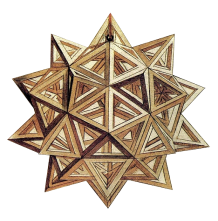     Grade  K  1   Summer Homework Math Package             It is important that you keep practicing your mathematical Knowledge over the summer to be ready for 1st grade.              In this Package you will find a calendar of activities for the months of July and August.             What should you do?Use your math notebook for every-day practice. For each day you will need 1 or 2 pages. Write neatly; skip the rows between the lines.Start each day with vocabulary words: copy each word from the given day-list, find and write the meaning of each word       in your notebook. Use the internet to find the meaning of each word you do not know:                                                                                                                                                              www.amathsdictionaryforkids.com/dictionary.html      You may draw a picture or give an example if the definition is too hard.Solve the problem of the day and write the solution with full explanation Have the date of the entry. Have a clear and complete answer. Be neat and organized.                          Do not forget to bring your notebook to school on September 4, 2018 - the first school day.Have a Great Summer!!             Big Apple Academy                                                                    Mathematics  Department July     K 1   Monday Tuesday       Wednesday    Thursday          Solid shape CubePenny  Fridays      29DigitNumberNickel Saturday        30Incoming1st GradeCircleSquareDime2RectangleTriangleQuarter3RhombusSideDollar4PentagonHexagon5Angle ConeVertex   6AdditionSubtraction7Summer Home Work PyramidSphere9Fewer thanCylinder10More thanRectangular prism11BehindIn Front12Tally marksTally chart13Equal Parts Double 14VocabularyFractionBar graph   16Thirds Half/Halves                     17FourthsFifths18Second Eighths  19CongruentMinute     20HourDay    21MonthYear 23One BlockTen Block                        24Greater thanCompare                        25In allHow Many More?                             26Total LessEach  27All TogetherTake Away28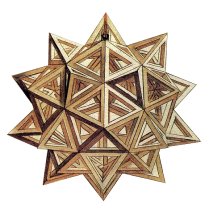   July_     K 1           Monday        July_     K 1           Monday      TuesdayTuesday   Wednesday               Thursday                 Thursday          Compare 34 __ 32     74__4756__19       85__63 Write the numbers  34, 65, 32, 89, 68 in order from least to greatest .             Friday        29Compare 34 __ 32     74__4756__19       85__63 Write the numbers  34, 65, 32, 89, 68 in order from least to greatest .             Friday        29How many sides do  a pentagon and a square have all together? How many fewer angles does a triangle have than a hexagon?       Saturday         30How many sides do  a pentagon and a square have all together? How many fewer angles does a triangle have than a hexagon?       Saturday         30Incoming1st GradeIncoming1st GradeDraw a circle, a square, and a rectangle. Draw lines to show halves. Draw the shapes again and show thirds.                    2Draw a circle, a square, and a rectangle. Draw lines to show halves. Draw the shapes again and show thirds.                    2Nathan has 20 coins. He gives 10 coins away. How many coins does he have left?5 dimes = ___4 nickels = ___                                3Nathan has 20 coins. He gives 10 coins away. How many coins does he have left?5 dimes = ___4 nickels = ___                                3Make a bar graph.“Sports We Like”5 kids like soccer3 kids like tennis4 kids like golfOliver saved 25 cents. Joe saved 15 cents less than Oliver. How much money did Joe save? How much more did Oliver save?                       5                          Oliver saved 25 cents. Joe saved 15 cents less than Oliver. How much money did Joe save? How much more did Oliver save?                       5                          Draw a square inside a triangle. Draw a pentagon next to a rectangle. Color ½ of the rectangle and 1/3   of the square.                                  6Draw a square inside a triangle. Draw a pentagon next to a rectangle. Color ½ of the rectangle and 1/3   of the square.                                  6My number has 8 ones and 2 tens. My number is___ My number has 3 tens and 4 more ones than tens. My number is___                                    7My number has 8 ones and 2 tens. My number is___ My number has 3 tens and 4 more ones than tens. My number is___                                    7Summer Home Work Summer Home Work A boy bought 2 pairs of shoes for $24 each. How much money did he spend?9A boy bought 2 pairs of shoes for $24 each. How much money did he spend?9John has 21 cherries. Jill has 10 fewer than John. How many cherries does Jill have?                              10John has 21 cherries. Jill has 10 fewer than John. How many cherries does Jill have?                              10Make a bar graph.“Foods we Like”7 like chips9 like tacos3 like French fries                              11There are 16 boys and 52 girls. How many children are there in all? Is it more than 100?12There are 16 boys and 52 girls. How many children are there in all? Is it more than 100?12How many vertices do 2 hexagons have together?                                     4 dogs have __legs, __tails, and __eyes.                              13                        How many vertices do 2 hexagons have together?                                     4 dogs have __legs, __tails, and __eyes.                              13                        Skip countingBy 2: 14 __  __  __                                  By 10: 7 __  __ __  By 5: 15 __  __  __                              14                 Skip countingBy 2: 14 __  __  __                                  By 10: 7 __  __ __  By 5: 15 __  __  __                              14                 Problem of the dayProblem of the dayWhat 2 coins make 20c? 6c? 15c? 10c?What 3 coins make 20c? 7c? 15c? 11c?What 4 coins = 21?                                    16What 2 coins make 20c? 6c? 15c? 10c?What 3 coins make 20c? 7c? 15c? 11c?What 4 coins = 21?                                    16The price of a toy boat is $15. Joey has $10. How much more money does he need?17The price of a toy boat is $15. Joey has $10. How much more money does he need?17Draw ten blocks and one blocks to find each answer:34+25=__  78-34=_6+48=__  36-34=__                             18Sam had 20 coins, he lost all his coins except one dime. How much money does he have?                                 19Sam had 20 coins, he lost all his coins except one dime. How much money does he have?                                 19A circle is divided into 4 equal parts. Shade 3/4 of it.                                Shade 1/3 of another circle                                 20A circle is divided into 4 equal parts. Shade 3/4 of it.                                Shade 1/3 of another circle                                 20Draw a clock. Show half past 8. What time will be 5 minutes later ?21Draw a clock. Show half past 8. What time will be 5 minutes later ?21Fill in the blanks78<__  94>__ 45<_8= __tens, __ones2 tens 8 ones = ___23Fill in the blanks78<__  94>__ 45<_8= __tens, __ones2 tens 8 ones = ___23What addition fact helps us to find each answer?6+7    9+8    12-614-10    10-8    11-8Write the fact family for the following facts:7+5= __    8+6= __                                             24What addition fact helps us to find each answer?6+7    9+8    12-614-10    10-8    11-8Write the fact family for the following facts:7+5= __    8+6= __                                             24Continue each pattern  6 5 4 3 _ _54  56  58  __  __347 346 345 ___ab1cd3ef5_ _ _ _ _5iiii4iii3ii _ _ _13 24 35 __ __ __1 9 2 8 3 7 _ _ _ _                      25Kim had 46 candies. She gave 26 candies away. How many candies does Kim  have now?  Solve:32+7=__   45–3=__4+6+8=__    34-7=_     1+9+9=_  5+43=__86-65=__  3+42=__                                      26Kim had 46 candies. She gave 26 candies away. How many candies does Kim  have now?  Solve:32+7=__   45–3=__4+6+8=__    34-7=_     1+9+9=_  5+43=__86-65=__  3+42=__                                      26Alice has 4 coins. The coins make up 22 cents. What coins does she have?Remember the for house 10 (1+9,2+8,3+7,…), memorize it.                          27     Alice has 4 coins. The coins make up 22 cents. What coins does she have?Remember the for house 10 (1+9,2+8,3+7,…), memorize it.                          27     Find the missing number.63 + __ = 73__ + 8 = 58105 + __ = 1102 more than 28 is _     2 fewer than 52 is _28      Find the missing number.63 + __ = 73__ + 8 = 58105 + __ = 1102 more than 28 is _     2 fewer than 52 is _28      August   K 1   Even Odd    Tuesday      31Even Odd    Tuesday      31Time AltogetherWednesday     1Time AltogetherWednesday     1PictographSurfaceThursday         2Sum DoublesDoubles Plus 1       Friday         3  Sum DoublesDoubles Plus 1       Friday         3  Fact familyPattern    Saturday       4     Fact familyPattern    Saturday       4     Incoming1st GradeIncoming1st GradeLengthHeightWidth6Skip countingLeast to Greatest7Skip countingLeast to Greatest7NumberDigit Congruent 8NumberDigit Congruent 8Earn Spend How much 9ShortShorterCount on10ShortShorterCount on10LongLongerCount back11LongLongerCount back11Summer Home Work Summer Home Work One FirstLast13TwoTwelveTwentySecond 14TwoTwelveTwentySecond 14ThreeThird ThirteenThirty 15ThreeThird ThirteenThirty 15FourFourthFourteenForty 16FiveFifthFifteenFifty 17FiveFifthFifteenFifty 17O’Clock Hour HandMinute hand18O’Clock Hour HandMinute hand18VocabularyVocabularySixteenSixty SeventeenSeventy 20EightEighteenEighty 21EightEighteenEighty 21NineNineteenNinety 22NineNineteenNinety 22Most Least Same 23Equal Solid shape 24Equal Solid shape 24Number lineZero25Number lineZero25Number chartBar graph                      27Ones Tens28Ones Tens28Match AdditionSubtraction 29Match AdditionSubtraction 29Related Facts30                                            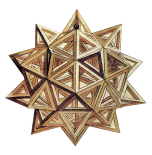   August-     K 1   Monday              Bob bought a toy airplane for 42¢ and a toy car for 56¢. How much did he pay in total? Was it more than a dollar?            Tuesday       31 Skip countingBy 2: 7 __  __  __                                By 2: 8 __  __  __  By 5: 5 __  __  __ By 5: 75__ __ __ _                                                           By 10: 9__ __ __ _                                                                                      Wednesday     183 + __ = 93__ + 40 = 4697 + __ = 1003 more than 75 is _     4 fewer than 64 is _36 + 2 + 8 =___Thursday        2Study the doubles and doubles plus one. Friday         3It is 4 o’clock. What time will it be 5 hours from now?3 hours from now?  4 hours from now?  Saturday        4Create a pattern.Use triangles, squares, and circles. Create another pattern. Use numbers and/or letters.                                 6Make a tally chart.“Games We Like”5 kids like tennis12 kids like hide and seek16 kids like tag                               7How many days in a week?        Name them.How many months in a year? Name them.What is today’s dates?                8Draw ten blocks and one blocks to find:    75 + 23=__67–64=_     6+23=_Draw a picture to see which problem can’t be solved: 4+5  4-5  5-4                 9Write the fact family for the following:2+9=__8+8=__4+6=__ 7+3=__10                                Dennis has 7 coins. Yvette has 5 more coins than him. How many coins does Yvette have? How many coins do they have in all?                              11Incoming1st GradeBen had 16 apples. He ate 3 apples. How many apples does Ben have now?                                  13Study and review all the ways to make 10. Write them down.  14                              What number comes…After 67Before 100Before 40                       15__ and 6 is 8 in all7 and 2 is __ in all4 and __ is 9 in all5 fewer than 45 is _     4 more than 26 is _                               16Draw a clock. Show 10:30. What time will it be 5 minutes later?  20 minutes later? 10 min later?                               17Review house 10 families.  Write the fact family for each double fact, memorize.                               18Summer Home WorkI have four circles. I have two fewer squares than circles. How many squares do I have? How many shapes in all?                                 20Draw a square and divide it into 4 equal parts. How many squares are there in all?                                      21If there are 4 triangles, 3 circles, and 5 stars in a box. Which shape is most likely to get picked? Less likely?                 22                    Put these numbers in order from least to greatest:- 21, 82, 12, 22- 99, 66, 69, 96- 16, 61, 66, 6023                               Mary bought a dress for $40 and a bag for $60. How much more did the bag cost? How much did she pay?                              243 cars have ___ wheels together.            6 bicycles have ___ wheels in all.Do 3 cars have more wheels than 6 bicycles?               25Problem of the dayThere are 9 boys and 20 men. How many more men are there?	 Solve:45+23=__  6+83=__45-23=__  10+15=__                                 27Write the number:- Twelve=__ - Eighty=__- Fifteen=__- Four=___ - Eleven=___                     28Ann had 12 apples and 37 bananas. How many more bananas were there than apples? How many total fruits?                 29 Create your own problem and solve it!Good luck!30